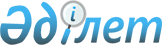 Об установлении дополнительного перечня лиц, относящихся к целевым группам, проживающих на территории города Кызылорда на 2014 год
					
			С истёкшим сроком
			
			
		
					Постановление акимата города Кызылорда Кызылординской области от 28 января 2014 года N 1518. Зарегистрировано Департаментом юстиции Кызылординской области 18 февраля 2014 года N 4595. Прекращено действие в связи с истечением срока      В соответствии с пунктом 2 статьей 31 Закона Республики Казахстан от 23 января 2001 года "О местном государственном управлении и самоуправлении в Республике Казахстан", пунктом 2 статьи 5 Закона Республики Казахстан от 23 января 2001 года "О занятости населения" акимат города Кызылорда ПОСТАНОВЛЯЕТ:

      1. Установить дополнительный перечень лиц, относящихся к целевым группам, проживающих на территории города Кызылорда на 2014 год, согласно приложению к данному постановлению.

      2. Признать утратившим силу постановление акимата города Кызылорды от 17 апреля 2013 года N 193 "Об установлении дополнительного перечня лиц, относящихся к целевым группам на 2013 год" (зарегистрировано в государственном Реестре нормативных правовых актов за N 4447, опубликовано в газетах "Кызылорда таймс" от 24 мая 2013 года, "Ақмешіт апталығы" от 23 мая 2013 года).

      3. Контроль за исполнением настоящего постановления возложить на заместителя акима города Кызылорда Р. Рустемову.

      4. Настоящее постановление вводится в действие по истечении десяти календарных дней после дня первого официального опубликования.

 Дополнительный перечень лиц, относящихся к целевым группам, проживающих на территории города Кызылорда на 2014 год      1. Молодежь в возрасте от 21 до 29 лет.

      2. Безработные лица, старше 50 лет.

      3. Лица из семей, где нет ни одного работающего.

      4. Лица, длительное время, более одного года не работающие.

      5. Выпусники учебных заведений технического и профессионального образования.


					© 2012. РГП на ПХВ «Институт законодательства и правовой информации Республики Казахстан» Министерства юстиции Республики Казахстан
				
      Аким города Кызылорды

Н. Налибаев
Приложение к постановлению
акимата города Кызылорда от
"28" января 2014 года N 1518